                                               编号：ZB-2021-28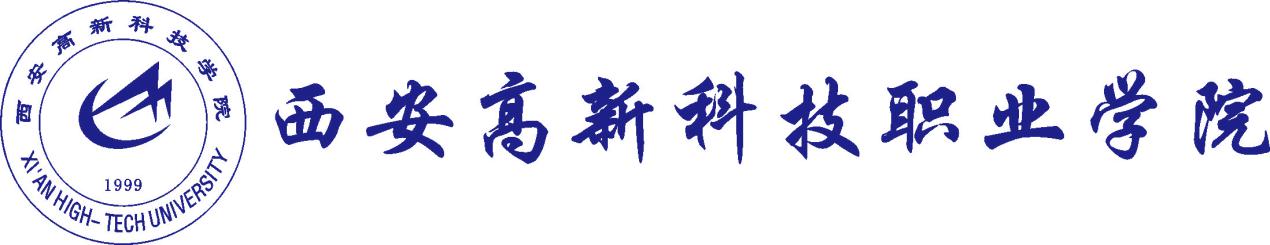 餐厅电梯制作安装工程招标文件项目名称：餐厅电梯制作安装工程  招 标 人： 西安高新科技职业学院泾河校区建设办 招标时间：    2021年9月1日          一、招标书二、投标承诺书致：西安高新科技职业学院新建办（发包方）1、在视察现场和审阅招标文件及施工图纸后，我方编制完成西安高新科技职业学院B-03餐饮中心电梯制作安装工程投标报价，详见投标预算书和材料、设备报价单。2、若我方中标，将履行以下承诺：（1）在接到《中标通知书》3日内支付完毕履约保证金（合同金额的5%，进场施工约1/3进度时申请无息退还），若逾期支付履约保证金自愿承担该投标项目预算总金额的3%违约金并放弃中标资格，在提出放弃之时3日内向发包方缴纳。（2）在签订合同后，未按发包方要求的时间组织材料、设备进场。自愿向发包方支付投标项目总金额的3%作为违约金，同时承担合同解除的其他违约责任。3、我方同意本投标书的有效期从回标至正式合同履行完毕，在投标书有效期及正式合同履行期内，予以接纳对我方的约束力。4、我方同意本投标书的有效期和正式合同履行期间一致，在履行正式合同期间，本投标书对双方亦具有约束力。5、我方承诺在中标通知书收到后10日内与发包人协商签署正式合同事宜，若10日内未与发包人联系，视为自动弃权中标资格。6、我方承诺按招投标文件的要求兑现承诺的必要要求和优惠条件等。7、我们明白发包方不一定要接纳最低价格的投标或收到的任何投标，亦不会要求解释选择任何投标单位及中标单位的原因。投标单位名称：	（公司盖章）营业执照号码：	投标人（盖章）：法定代表人（签字）：公司地址：                            联系方式：日期：     年   月   日 三、授权委托书西安高新科技职业学院新建办：兹委托        （身份证号码：  职称：         ）代本公司处理向西安高新科技职业学院发包的“B-03餐饮中心电梯制作安装”项目的投标事宜，现授权其以本公司的名义签署投标书，并进行正式合同谈判和处理与之有关的一切事项。同时委托       （身份证号码：   职称：           ）为本公司承包施工西安高新科技职业学院B-03餐饮中心电梯制作安装工程的项目经理，协助投标委托人          进行合同谈判。本授权期限自签字盖章之日生效至双方签订正式合同之日终止。被委托人联系方式：被委托人地址：委托人（盖章）：                                   法定代表人（签字）：被委托人（签字）：                                   日期：     年    月   日四、投标报价表工程名称B-03餐饮中心电梯制作安装工程建设地点陕西省泾阳县泾干镇招标方式公开招标。承包方式包工、包料、包安全、包工期、包质量、包文明施工、包验收工作（包括竣工资料）。 工程概况本工程为B-03餐饮中心电梯招标范围电梯的制作和安装、竣工验收、检验和工程资料、工程维保等工作报价方式投标报价单按按市场价计价进行编制。质量等级及质量标准所有工程施工材料和质量必须符合国家相关行业标准、国家有关验收规范标准，质量等级为“合格”。投标有效期投标书递交后10天内有效。 投标单位资质及其他要求1、近年业绩一览表；2、公司营业执照、资质等证明文件。技术要求货梯兼无障碍电梯：3层3站无机房、载重量2.0T、速度1.0m/s电动扶梯：梯宽1.4m、梯速0.5m/s、倾斜角35度依据设计图纸施工工期施工工期：为20天。预计11月1日进场，具体开工日期为以甲方要求进场施工指令为开工日期。招标文件发放时间、地点时间：2021年9月1日地点：西安高新科技职业学院泾河校区建设办办公室投标文件正副本份数正本壹份，副本壹份。投标文件递交截止时间、地点时间：2021年9月6日12:00前。地点：西安高新科技职业学院泾河校区建设办工地办公室现场技术咨询：边景智（13572917353）、蒋刘江（13891985685）投标联系人：  刘苗（18629632190）、朱萌（18191079221）现场技术咨询：边景智（13572917353）、蒋刘江（13891985685）投标联系人：  刘苗（18629632190）、朱萌（18191079221）序号名称数量规格要求单位单价品牌1货梯兼无障碍电梯13层3站无机房、载重量2.0T、速度1.0m/s部2电动扶梯2梯宽1.4m、梯速0.5m/s、倾斜角35度部